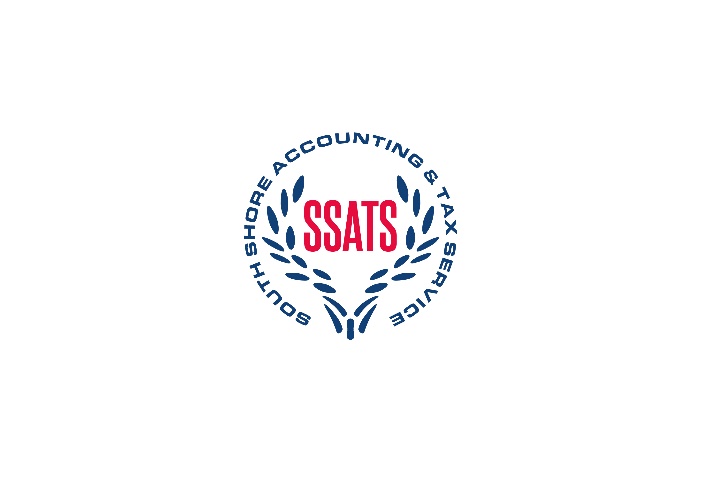 SSATS Tax Appointment ChecklistA copy of your prior year tax returnIncome statements (W-2’s, 1099’s, gambling winnings, retirement, broker statements, interest and dividend income, misc income)IRA ContributionsIRS or state tax noticesItemized deductions (Mortgage interest, real estate taxes, excise taxes, gambling losses, donations)Education (Student loan interest, tuition fees and expenses)Health Insurance Statements Health Statements (1095-A, 5498SA, 1099QA)New client form (Located under the resources tab)Retirement distributionsSocial Security benefits